CUESTIONARIO DE NIÑOS(AS) MENORES DE CINCO AÑOS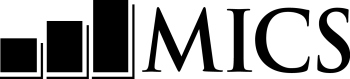 [nombre del país]CUESTIONARIO DE NIÑOS(AS) MENORES DE CINCO AÑOS[nombre del país]PANEL DE INFORMACIÓN de NIÑOS(AS) MENORES DE CINCO AÑOS	ufPANEL DE INFORMACIÓN de NIÑOS(AS) MENORES DE CINCO AÑOS	ufEste cuestionario es para ser aplicado a todas las madres o personas encargadas (ver columna HL9 del Listado del Hogar) que cuidan niños(as) que viven con ellas y que sean menores de 5 años de edad (ver columna HL6 del Listado del Hogar).  Se debe usar un cuestionario separado para cada menor elegible. Este cuestionario es para ser aplicado a todas las madres o personas encargadas (ver columna HL9 del Listado del Hogar) que cuidan niños(as) que viven con ellas y que sean menores de 5 años de edad (ver columna HL6 del Listado del Hogar).  Se debe usar un cuestionario separado para cada menor elegible. UF1. Número de conglomerado:UF2. Número de hogar:___  ___  ___   ___  ___  UF3. Nombre del niño/la niña:UF4. Número de línea del niño/ la niña : Nombre	       ___  ___  UF5. Nombre de la madre/persona encargada:UF6. Número de línea de la madre/persona encargada: Nombre	       ___  ___    UF7. Nombre y número del entrevistadora:UF8. Día / Mes / Año de la entrevista:Nombre	      ___  ______ ___ / ___ ___ / ___ ___ ___ ___  Repita el saludo si no lo ha hecho antes al entrevistado:Somos de (afiliación específica del país). Estamos trabajando en un proyecto sobre salud familiar y educación. Me gustaría conversar con usted acerca de estos temas. La entrevista durará aproximadamente (cantidad)  minutos. Toda la información que nos proporcione será estrictamente confidencial y las respuestas que nos proporcione no serán compartidas con ninguna otra persona que no sea alguien de nuestro equipo de proyecto. Si a esta persona ya se le leyó el saludo al inicio del cuestionario, lea lo siguiente:Me gustaría hablarle ahora sobre la salud de (nombre del niño/niña de UF3) y otros temas. Esta entrevista durará aproximadamente (cantidad) minutos.  De nuevo, toda información que nos proporcione será estrictamente confidencial y las respuestas que nos proporcione no serán compartidas con ninguna otra persona que no sea alguien de nuestro equipo de proyecto.¿Puedo comenzar ahora? Sí, se concede el permiso   Vaya a UF12 para anotar la hora y luego comience con la entrevista.No, no se concede permiso   Complete UF9. Discuta  el resultado con su supervisor¿Puedo comenzar ahora? Sí, se concede el permiso   Vaya a UF12 para anotar la hora y luego comience con la entrevista.No, no se concede permiso   Complete UF9. Discuta  el resultado con su supervisorUF9. Resultado de la entrevista de niños(as) menores de 5 años   Los códigos se refieren a la madre/persona encargada.Completada	01Ausente	02Rechazo	03Incompleta	04Incapacitada	05Otro (especifique)	96UF10. Editado en campo por (Nombre y número):Nombre	    ___  ___UF11. Digitado por (nombre y número):Nombre	    ___  ___UF11. Digitado por (nombre y número):Nombre	    ___  ___UF12. Anote la hora.Hora y minutos	__ __ : __ __EDAD	AGEDAD	AGEDAD	AGAG1.  Ahora me gustaría hacerle algunas preguntas sobre la salud de (nombre), ¿En qué mes y año nació  (nombre)?Indague:¿Cuándo es su cumpleaños?Si la madre o la persona encargada sabe la fecha exacta de su cumpleaños, también registre el día; de lo contrario, circule 98 para el día.Debe anotar el mes y el año.Fecha de nacimientoDía 	__ __    No sabe día	98    Mes	__ __    Año	__ __ __ __AG2.  ¿Cuántos años tiene (nombre)?Indague: ¿Cuántos años tenía (nombre) en su último cumpleaños?Anote la edad en años completos.Anote ‘0’ si tiene menos de 1 año.Compare y corrija AG1 y/o AG2 si no son consistentes. Edad (en años completos)	__ REGISTRO DEL NACIMIENTO	BRREGISTRO DEL NACIMIENTO	BRREGISTRO DEL NACIMIENTO	BRBR1. ¿Tiene un certificado de nacimiento de  (nombre)?
Si responde que sí, pregunte ¿Puedo verlo?Sí, visto 	1Sí, no visto	2No	3No sabe	81Siguiente      módulo2Siguiente      móduloBR2. ¿Ha sido registrado el nacimiento de (nombre) ante las autoridades civiles?Sí	………………………………………………1No	2No sabe	81Siguiente      móduloBR3. ¿Sabe cómo registrar el nacimiento de su hijo/a?Sí…..	1No	2DESARROLLO temprano Infantil	eCDESARROLLO temprano Infantil	eCDESARROLLO temprano Infantil	eCDESARROLLO temprano Infantil	eCDESARROLLO temprano Infantil	eCDESARROLLO temprano Infantil	eCDESARROLLO temprano Infantil	eCEC1. ¿Cuántos libros de niños o libros con dibujos tiene para (nombre)? Ninguno	00Número de libros de niños	0 __Diez o más libros 	10Ninguno	00Número de libros de niños	0 __Diez o más libros 	10Ninguno	00Número de libros de niños	0 __Diez o más libros 	10Ninguno	00Número de libros de niños	0 __Diez o más libros 	10Ninguno	00Número de libros de niños	0 __Diez o más libros 	10EC2. Quisiera saber cuáles son las cosas con las que (nombre) juega cuando está en casa.  	¿Juega con:[A]	juguetes caseros (tales como muñecas, autos u otros juguetes hechos en casa)?[B]	juguetes de una tienda o fabricados?[C]	objetos del hogar (como cuencos u ollas) u objetos que se encuentran en el exterior del hogar (como palos, piedras, conchas de animales u hojas)?Si el entrevistado responde “SÍ” a las categorías de arriba, indague para saber específicamente con qué juega el niño.                                               Sí       No      NSJuguetes caseros………….....1        2       8Juguetes de tienda……………1        2       8Objetos del hogar uobjetos del exterior …………...1        2      8                                             Sí       No      NSJuguetes caseros………….....1        2       8Juguetes de tienda……………1        2       8Objetos del hogar uobjetos del exterior …………...1        2      8                                             Sí       No      NSJuguetes caseros………….....1        2       8Juguetes de tienda……………1        2       8Objetos del hogar uobjetos del exterior …………...1        2      8                                             Sí       No      NSJuguetes caseros………….....1        2       8Juguetes de tienda……………1        2       8Objetos del hogar uobjetos del exterior …………...1        2      8                                             Sí       No      NSJuguetes caseros………….....1        2       8Juguetes de tienda……………1        2       8Objetos del hogar uobjetos del exterior …………...1        2      8EC3. A veces los adultos que cuidan a los niños tienen que dejar la casa para ir de compras, lavar la ropa, o por otros motivos y deben dejar a los niños en casa.  	¿Cuántos días en la última semana dejó a (nombre):	[A]	solo durante más de una hora?[B]	al cuidado de otro niño(a), es decir, con alguien menor de 10 años, durante más de una hora? Si la respuesta es ‘ningún día’ escriba’ 0’. Si la respuesta es ‘no sé’ escriba’ 8’Número de días que lo dejó solo  durante más de una hora	 __Número de días que lo dejó a cargo de otro niño durante más de una hora	 __Número de días que lo dejó solo  durante más de una hora	 __Número de días que lo dejó a cargo de otro niño durante más de una hora	 __Número de días que lo dejó solo  durante más de una hora	 __Número de días que lo dejó a cargo de otro niño durante más de una hora	 __Número de días que lo dejó solo  durante más de una hora	 __Número de días que lo dejó a cargo de otro niño durante más de una hora	 __Número de días que lo dejó solo  durante más de una hora	 __Número de días que lo dejó a cargo de otro niño durante más de una hora	 __EC4. Verifique AG2: Edad del niño/a    Si el niño/a tiene 3 o 4 años  Continúe con EC5    Si el niño/a tiene 0, 1 o 2 años  Pase al módulo siguienteEC4. Verifique AG2: Edad del niño/a    Si el niño/a tiene 3 o 4 años  Continúe con EC5    Si el niño/a tiene 0, 1 o 2 años  Pase al módulo siguienteEC4. Verifique AG2: Edad del niño/a    Si el niño/a tiene 3 o 4 años  Continúe con EC5    Si el niño/a tiene 0, 1 o 2 años  Pase al módulo siguienteEC4. Verifique AG2: Edad del niño/a    Si el niño/a tiene 3 o 4 años  Continúe con EC5    Si el niño/a tiene 0, 1 o 2 años  Pase al módulo siguienteEC4. Verifique AG2: Edad del niño/a    Si el niño/a tiene 3 o 4 años  Continúe con EC5    Si el niño/a tiene 0, 1 o 2 años  Pase al módulo siguienteEC4. Verifique AG2: Edad del niño/a    Si el niño/a tiene 3 o 4 años  Continúe con EC5    Si el niño/a tiene 0, 1 o 2 años  Pase al módulo siguienteEC4. Verifique AG2: Edad del niño/a    Si el niño/a tiene 3 o 4 años  Continúe con EC5    Si el niño/a tiene 0, 1 o 2 años  Pase al módulo siguienteEC5. ¿asiste (nombre) a algún programa de aprendizaje organizado o de aprendizaje temprano, tal como una institución privada o del gobierno, incluyendo jardín infantil o cuidado infantil comunitario?Sí.	1No	2No sabe	8Sí.	1No	2No sabe	8Sí.	1No	2No sabe	8Sí.	1No	2No sabe	8Sí.	1No	2No sabe	82EC78EC7EC6. En los últimos siete días, ¿Aproximadamente cuántas horas asistió (nombre)?Número de horas	__ __Número de horas	__ __Número de horas	__ __Número de horas	__ __Número de horas	__ __EC7. En los pasados 3 días, ¿Ud. o alguien del hogar mayor de 15 años participó en alguna de las siguientes actividades con (nombre):	Si “SI”, pregunte:           ¿Quién participó en esta actividad con (nombre)? 	Circule todas las opciones que aplican.EC7. En los pasados 3 días, ¿Ud. o alguien del hogar mayor de 15 años participó en alguna de las siguientes actividades con (nombre):	Si “SI”, pregunte:           ¿Quién participó en esta actividad con (nombre)? 	Circule todas las opciones que aplican.MadrePadreOtroNadie	[A]	Leyó libros a (nombre) o miró los dibujos de un libro con (nombre)?Leyó librosABXY	[B]	Contó cuentos a (nombre) ?Contó cuentosABXY	[C]	Le cantó canciones a (nombre) o cantó con (nombre), incluso canciones de cuna?Cantaron cancionesABXY	[D]	Llevó a (nombre) a pasear fuera de la casa, a algún recinto, patio u otro lugar?Lo llevó fueraABXY	[E]	Jugó con (nombre) ?JugóABXY	[F]	Le nombró, contó o dibujó cosas a (nombre) o con  (nombre) ?Nombró/ContóABXYEC8. Me gustaría preguntarle acerca de la salud y el desarrollo de su niño/a. Los niños no siempre se desarrollan y aprenden a la misma velocidad. Por ejemplo, algunos aprenden a caminar antes que otros. Estas preguntas están relacionadas con diversos aspectos del desarrollo de su niño/a.  	¿Puede (nombre) identificar o nombrar por lo menos diez letras del alfabeto?Sí.	1No	2No sabe	8Sí.	1No	2No sabe	8Sí.	1No	2No sabe	8Sí.	1No	2No sabe	8Sí.	1No	2No sabe	8EC9. ¿Puede (nombre) leer al menos cuatro palabras sencillas, populares?Sí.	1No	2No sabe	8Sí.	1No	2No sabe	8Sí.	1No	2No sabe	8Sí.	1No	2No sabe	8Sí.	1No	2No sabe	8EC10. ¿Sabe (nombre) el nombre y reconoce el símbolo de todos los números del 1 al 10?Sí.	1No	2No sabe	8Sí.	1No	2No sabe	8Sí.	1No	2No sabe	8Sí.	1No	2No sabe	8Sí.	1No	2No sabe	8EC11. ¿Puede (nombre) levantar un objeto pequeño con dos dedos, como un palo o una piedra del piso?Sí.	1No	2No sabe	8Sí.	1No	2No sabe	8Sí.	1No	2No sabe	8Sí.	1No	2No sabe	8Sí.	1No	2No sabe	8EC12. ¿Se siente (nombre) a veces demasiado enfermo como para jugar?Sí.	1No	2No sabe	8Sí.	1No	2No sabe	8Sí.	1No	2No sabe	8Sí.	1No	2No sabe	8Sí.	1No	2No sabe	8EC13. ¿Puede (nombre) obedecer instrucciones sencillas sobre cómo hacer algo correctamente?Sí.	1No	2No sabe	8Sí.	1No	2No sabe	8Sí.	1No	2No sabe	8Sí.	1No	2No sabe	8Sí.	1No	2No sabe	8EC14. Cuándo se le da algo para hacer, ¿puede (nombre) hacerlo por sí solo(a)?Sí.	1No	2No sabe	8Sí.	1No	2No sabe	8Sí.	1No	2No sabe	8Sí.	1No	2No sabe	8Sí.	1No	2No sabe	8EC15. ¿Se lleva (nombre) bien con los otros niños? Sí.	1No	2No sabe	8Sí.	1No	2No sabe	8Sí.	1No	2No sabe	8Sí.	1No	2No sabe	8Sí.	1No	2No sabe	8EC16. ¿(Nombre) patea, muerde o golpea a otros niños o adultos?Sí.	1No	2No sabe	8Sí.	1No	2No sabe	8Sí.	1No	2No sabe	8Sí.	1No	2No sabe	8Sí.	1No	2No sabe	8EC17. ¿Se distrae (nombre) fácilmente?  Sí.	1No	2No sabe	8Sí.	1No	2No sabe	8Sí.	1No	2No sabe	8Sí.	1No	2No sabe	8Sí.	1No	2No sabe	8LACTANCIA	BFLACTANCIA	BFLACTANCIA	BFBF1. ¿Ha sido amamantado (nombre) alguna vez?Sí.	1No	2No sabe	82BF38BF3BF2. ¿Todavía está él/ella siendo amamantado/a?Sí.	1No	2No sabe	8BF3.Quisiera preguntarle sobre los líquidos que (nombre) pueda haber tomado ayer durante el día o a la noche. Me interesa saber si (nombre) ingirió algo aún si fue en combinación con otros alimentos.  	¿Tomó (nombre) agua sola (sin aditivos) ayer, durante el día o a la noche?Sí.	1No	2No sabe	8BF4. ¿Tomó (nombre) leche de fórmula para bebés ayer, durante el día o a la noche? Sí.	1No	2No sabe	82BF68BF6BF5. ¿Cuántas veces tomó (nombre) leche de fórmula para bebés?Número de veces	__ __BF6. ¿Tomó (nombre) leche envasada, en polvo o leche fresca  ayer,  durante el día o a la noche? Sí.	1No	2No sabe	82BF88BF8BF7. ¿Cuántas veces tomó (nombre) leche envasada, en polvo o fresca? Número de veces	__ __BF8. ¿Tomó (nombre) jugo o bebidas de jugo  ayer, durante el día o a la noche?Sí.	1No	2No sabe	8BF9.  ¿Tomó (nombre) (nombre local para  un caldo no espeso) ayer, durante el día o a la noche?Sí.	1No	2No sabe	8BF10. ¿Tomó o comió (nombre) suplementos vitamínicos o minerales o algún medicamento en el día de ayer, durante el día o a la noche? Sí.	1No	2No sabe	8BF11. ¿Tomó (nombre) algún suero de rehidratación oral (sro) en el día de ayer, durante el día o a la noche? Sí.	1No	2No sabe	8BF12. ¿Tomó (nombre) algún otro líquido ayer, durante el día o a la noche? Sí.	1No	2No sabe	8BF13. ¿Tomó o comió (nombre) yogur  ayer, durante el día o a la noche? Sí.	1No	2No sabe	82BF158BF15BF14. ¿Cuántas veces tomó o comió (nombre) yogur ayer, durante el día o a la noche? Número de veces	__ __BF15. ¿Comió (nombre) cereales de avena no espesa ayer, durante el día o a la noche? Sí.	1No	2No sabe	8BF16. ¿Comió (nombre) alimentos sólidos o semisólidos (suaves, blandos) ayer, durante el día o a la noche? Sí.	1No	2No sabe	82BF188BF18BF17. ¿Cuántas veces comió (nombre) alimentos sólidos o semisólidos (suaves, blandos) ayer, durante el día o a la noche? Número de veces	__ __BF18. Ayer, durante el día o la noche, bebió (nombre) algún líquido de una botella con biberón?Sí.	1No	2No sabe	8CUIDADO DE ENFERMEDADES	CACUIDADO DE ENFERMEDADES	CACUIDADO DE ENFERMEDADES	CACA1. En las últimas dos semanas, ¿Tuvo (nombre) diarrea?Sí.	1No	2No sabe	82CA78CA7CA2. Me gustaría saber cuánto se le dio de beber a (nombre) mientras estuvo con diarrea (incluyendo leche materna). Durante el tiempo en que (nombre) tuvo diarrea, ¿Para tomar, le dio menos de lo habitual, casi lo mismo, o más de lo habitual? Si bebió menos, indague:¿Le dio mucho menos de lo habitual o un poco menos?Mucho menos	1Un poco menos	2Casi lo mismo	3Más	4No se le dio nada para tomar	5No sabe	8CA3. Durante el tiempo que (nombre) estuvo con diarrea, ¿Para comer, le dio menos de lo habitual, casi lo mismo, más de lo habitual o no le dio nada?Si responde “menos”, indague:	¿Muchos menos o un poco menos?Mucho menos	1Un poco menos	2Casi lo mismo	3Más	4Suspendió la comida	5Nunca se le dio de comer	6No sabe	8CA4. Durante el episodio de diarrea, ¿se le dio a (nombre) a tomar alguna de estas cosas: Lea cada punto en voz alta y registre la respuesta antes de pasar al siguiente punto. [A]	Un líquido que viene en un paquete especial llamado (nombre local de los paquetes SRO)?[B]	Algún fluido de sro pre-envasado para diarrea? [C]	(Fluido casero X recomendado por el gobierno)?[D]	(Fluido casero Y recomendado por el gobierno)?[E]	(Fluido casero Z recomendado por el gobierno)?Sí       No      NS Fluido de SRO en paquete….1         2        8Fluido de SRO pre-envasado …………...1         2        8Fluido casero X recomen-dado por el gobierno  ……...1         2        8Fluido casero Y recomen-dado por el gobierno  ………1        2        8Fluido casero Z recomen-dado por el gobierno….…….1       2        8CA5. ¿Se le dio alguna (otra) cosa para tratar la diarrea?Sí.	1No	2No sabe	82CA78CA7CA6. ¿Qué (otra) cosa se le dio para tratar la diarrea?	Indague:		¿Algo más?Registre todos los tratamientos administrados. Escriba la(s) marca(s) de todos los medicamentos nombrados. (Nombre)Pastilla o jarabe	Antibiótico	A	Antiespasmódico	B	Zinc	C	Otros (no antibióticos, antiespasmódico o zinc)	G	No sabe tipo de pastilla o jarabe	HInyección	Antibiótica	L	No antibiótica	M	No sabe tipo de inyección	NIntravenosa	ORemedio casero / medicina a basede hierbas	QOtros (especifique)	XCA7. En algún momento de las últimas dos semanas, ¿ha tenido (nombre) alguna enfermedad con tos?Sí.	1No	2No sabe	82CA148CA14CA8. Cuando (nombre) estuvo enfermo con tos, ¿respiraba más rápido de lo habitual, con respiros cortos y rápidos, o tenía dificultad para respirar? Sí.	1No	2No sabe	82CA148CA14CA9. ¿Esto se debió a algún problema en el pecho o a tener la nariz tapada o que moquea?Problema en el pecho solamente	1Nariz tapada o que moquea solamente	2Ambos	3Otros (especifique)	6No sabe	82CA146CA14CA10. ¿Buscó consejo o tratamiento para la enfermedad de alguna fuente? Sí.	1No	2No sabe	82CA128CA12CA11. ¿De dónde buscó consejo o tratamiento?
Indague:
¿ALGÚN otro lugar?Circule todos los proveedores mencionados, pero NO proporcione ninguna sugerencia. Indague para identificar cada tipo de fuente.Si no puede determinar si es una instalación pública o privada, escriba el nombre del lugar. (Nombre del lugar)Sector público	Hospital del gobierno	A	Centro de salud del gobierno	B	Puesto de salud del gobierno	C	Trabajador de salud del pueblo	D	Clínica móvil / ambulante	E	Otro público (especifique)	HSector médico privado	Hospital / clínica privada	I	Médico privado	J	Farmacia privada 	K	Clínica móvil 	L	Otro (especifique)	OOtras fuentes	Pariente / amigo	P	Tienda 	Q	Profesional tradicional 	ROtro (especifique)	XCA12. ¿Se le dio algún medicamento a (nombre) para tratar esta enfermedad?Sí.	1No	2No sabe	82CA148CA14CA13. ¿Qué medicamento se le dio a (nombre)?Indague:	¿Algún otro medicamento?Circule todos los medicamentos que se le administraron. Anote la(s) marca(s) de todos los medicamentos que se mencionen.(Nombre)Antibiótico	Pastilla/Jarabe	A	Inyección	BAntimaláricos	MParacetamol / Panadol / Acetaminofeno	PAspirina	QIbuprofeno	ROtros (especifique)	XNo sabe	ZCA14. Verifique AG2: ¿Es un niño/a menor de 3 años? Sí     Continúe con CA15 No   Pase al siguiente móduloCA14. Verifique AG2: ¿Es un niño/a menor de 3 años? Sí     Continúe con CA15 No   Pase al siguiente móduloCA14. Verifique AG2: ¿Es un niño/a menor de 3 años? Sí     Continúe con CA15 No   Pase al siguiente móduloCA15. La última vez que (nombre) hizo una deposición, ¿cómo se eliminó la deposición (popo)? El niño usó el inodoro / letrina	01Lo puso / descartó al inodoro o letrina	02Lo puso / descartó en el desagüe o la cloaca	03Se tiró a la basura (residuo sólido)	04Se enterró	05Se dejó al aire libre	06Otro (especifique)	96No sabe	98malaria	MLmalaria	MLmalaria	MLML1. En las últimas dos semanas, ¿estuvo (nombre) enfermo/a con fiebre en algún momento?Sí	………………………………………………1No	2No sabe	82Módulo     Siguiente8Módulo     siguienteML2. En algún momento durante la enfermedad, ¿se le tomó a (nombre) alguna muestra de sangre del dedo o del talón?Sí.	1No	2No sabe	8ML3. ¿Recurrió usted a alguien para recibir consejo o tratamiento para la enfermedad? Sí.	1No	2No sabe	82ML88ML8ML4. ¿Fue (nombre) llevado a alguna institución de salud durante la enfermedad?Sí.	1No	2No sabe	82ML88ML8ML5. ¿Se le dio a (nombre) algún medicamento para la fiebre o la malaria en la institución de salud? Sí.	1No	2No sabe	82ML78ML7ML6. ¿Qué medicamento se le dio a (nombre)?Indague:	¿Algún otro medicamento?Circule todos los medicamentos mencionados. Anote la(s) marca(s) de todos los medicamentos, en caso de mencionarse. (Nombre)Antimaláricos	SP/Fansidar	A	Cloroquina	B	Amodiaquina	C	Quinina	D	Combinación con Artemisina	E	Otro antimaláricos		(especifique)	HDrogas antibióticas	Pastilla / Jarabe	I	Inyección	JOtros medicamentos:	Paracetamol / Panadol / Acetaminofeno	P	Aspirina	Q	Ibuprofeno	ROtro (especifique)	XNo sabe	ZML7. ¿Recibió (nombre) algún medicamento para la fiebre o la malaria antes de ser llevado a la institución de salud?Sí.	1No	2No sabe	81ML92ML108ML10ML8. ¿Se le dio a (nombre) algún medicamento para la fiebre o la malaria durante la enfermedad?Sí.	1No	2No sabe	82ML108ML10ML9. ¿Qué medicamento se le dieron a (nombre)?Indague:	¿Algún otro medicamento?Circule todos los medicamentos mencionados. Anote la(s) marca(s) de todos los medicamentos nombrados. (Nombre).Antimaláricos	SP/Fansidar	A	Cloroquina	B	Amodiaquina	C	Quinina	D	Combinación con Artemisina	E	Otro antimaláricos 		(especifique)	HDrogas antibióticas	Pastilla / Jarabe	I	Inyección	JOtros medicamentos:	Paracetamol / Panadol / Acetaminofeno	P	Aspirina	Q	Ibuprofeno	ROtro (especifique)	XNo sabe	ZML10. Verifique ML6 y ML9: ¿Algún antimalárico mencionado (códigos A - H)? Sí       Continúe con ML11 No    Pase al módulo siguienteML10. Verifique ML6 y ML9: ¿Algún antimalárico mencionado (códigos A - H)? Sí       Continúe con ML11 No    Pase al módulo siguienteML10. Verifique ML6 y ML9: ¿Algún antimalárico mencionado (códigos A - H)? Sí       Continúe con ML11 No    Pase al módulo siguienteML11. ¿Cuánto tiempo después del comienzo de la fiebre, fue la primera vez que  (nombre) tomó (nombre del antimalárico de  ML6 o ML9)? Si varios antimaláricos fueron registrados en ML6 o ML9, inclúyalos todos en la pregunta. El mismo día  	0Al día siguiente  	12 días después de la fiebre	23 días después de la fiebre	34 o más días después de la fiebre	4No sabe	8INMUNIZACIÓN	IMINMUNIZACIÓN	IMINMUNIZACIÓN	IMINMUNIZACIÓN	IMINMUNIZACIÓN	IMINMUNIZACIÓN	IMINMUNIZACIÓN	IMINMUNIZACIÓN	IMINMUNIZACIÓN	IMINMUNIZACIÓN	IMINMUNIZACIÓN	IMSi está disponible un carné de inmunización, copie las fechas en  IM3 para cada tipo de inmunización registradas en la tarjeta.   IM6-IM17 son para anotar las vacunas que no están registradas en la tarjeta.  IM6-IM17 sólo deben preguntarse si no está disponible la tarjeta de inmunización.Si está disponible un carné de inmunización, copie las fechas en  IM3 para cada tipo de inmunización registradas en la tarjeta.   IM6-IM17 son para anotar las vacunas que no están registradas en la tarjeta.  IM6-IM17 sólo deben preguntarse si no está disponible la tarjeta de inmunización.Si está disponible un carné de inmunización, copie las fechas en  IM3 para cada tipo de inmunización registradas en la tarjeta.   IM6-IM17 son para anotar las vacunas que no están registradas en la tarjeta.  IM6-IM17 sólo deben preguntarse si no está disponible la tarjeta de inmunización.Si está disponible un carné de inmunización, copie las fechas en  IM3 para cada tipo de inmunización registradas en la tarjeta.   IM6-IM17 son para anotar las vacunas que no están registradas en la tarjeta.  IM6-IM17 sólo deben preguntarse si no está disponible la tarjeta de inmunización.Si está disponible un carné de inmunización, copie las fechas en  IM3 para cada tipo de inmunización registradas en la tarjeta.   IM6-IM17 son para anotar las vacunas que no están registradas en la tarjeta.  IM6-IM17 sólo deben preguntarse si no está disponible la tarjeta de inmunización.Si está disponible un carné de inmunización, copie las fechas en  IM3 para cada tipo de inmunización registradas en la tarjeta.   IM6-IM17 son para anotar las vacunas que no están registradas en la tarjeta.  IM6-IM17 sólo deben preguntarse si no está disponible la tarjeta de inmunización.Si está disponible un carné de inmunización, copie las fechas en  IM3 para cada tipo de inmunización registradas en la tarjeta.   IM6-IM17 son para anotar las vacunas que no están registradas en la tarjeta.  IM6-IM17 sólo deben preguntarse si no está disponible la tarjeta de inmunización.Si está disponible un carné de inmunización, copie las fechas en  IM3 para cada tipo de inmunización registradas en la tarjeta.   IM6-IM17 son para anotar las vacunas que no están registradas en la tarjeta.  IM6-IM17 sólo deben preguntarse si no está disponible la tarjeta de inmunización.Si está disponible un carné de inmunización, copie las fechas en  IM3 para cada tipo de inmunización registradas en la tarjeta.   IM6-IM17 son para anotar las vacunas que no están registradas en la tarjeta.  IM6-IM17 sólo deben preguntarse si no está disponible la tarjeta de inmunización.Si está disponible un carné de inmunización, copie las fechas en  IM3 para cada tipo de inmunización registradas en la tarjeta.   IM6-IM17 son para anotar las vacunas que no están registradas en la tarjeta.  IM6-IM17 sólo deben preguntarse si no está disponible la tarjeta de inmunización.Si está disponible un carné de inmunización, copie las fechas en  IM3 para cada tipo de inmunización registradas en la tarjeta.   IM6-IM17 son para anotar las vacunas que no están registradas en la tarjeta.  IM6-IM17 sólo deben preguntarse si no está disponible la tarjeta de inmunización.IM1. ¿Tiene algún carné en donde estén registradas las vacunas administradas a (nombre)?	(Si la respuesta es “sí”, pregunte)       ¿Puedo verlo por favor?IM1. ¿Tiene algún carné en donde estén registradas las vacunas administradas a (nombre)?	(Si la respuesta es “sí”, pregunte)       ¿Puedo verlo por favor?Sí, visto	1Sí, no visto	2No hay carné	3Sí, visto	1Sí, no visto	2No hay carné	3Sí, visto	1Sí, no visto	2No hay carné	3Sí, visto	1Sí, no visto	2No hay carné	3Sí, visto	1Sí, no visto	2No hay carné	3Sí, visto	1Sí, no visto	2No hay carné	3Sí, visto	1Sí, no visto	2No hay carné	3Sí, visto	1Sí, no visto	2No hay carné	31IM32IM6IM2. ¿Alguna vez tuvo algún carné de inmunización de (nombre)?IM2. ¿Alguna vez tuvo algún carné de inmunización de (nombre)?Sí.	1No	2Sí.	1No	2Sí.	1No	2Sí.	1No	2Sí.	1No	2Sí.	1No	2Sí.	1No	2Sí.	1No	21IM62IM6IM3.Copie las fechas para cada vacuna del carné.Anote ‘44’en la columna “día” si el carné  muestra que la vacuna se dio pero no indica la fecha. IM3.Copie las fechas para cada vacuna del carné.Anote ‘44’en la columna “día” si el carné  muestra que la vacuna se dio pero no indica la fecha. Fecha de inmunizaciónFecha de inmunizaciónFecha de inmunizaciónFecha de inmunizaciónFecha de inmunizaciónFecha de inmunizaciónFecha de inmunizaciónFecha de inmunizaciónIM3.Copie las fechas para cada vacuna del carné.Anote ‘44’en la columna “día” si el carné  muestra que la vacuna se dio pero no indica la fecha. IM3.Copie las fechas para cada vacuna del carné.Anote ‘44’en la columna “día” si el carné  muestra que la vacuna se dio pero no indica la fecha. DíaDíaMesMesAñoAñoAñoAñoBCGBCGPolio al nacerOPV0Polio 1OPV1Polio 2OPV2Polio 3OPV3DPT1DPT1DPT2DPT2DPT3DPT3HepB al nacerH0HepB1 H1HepB2H2HepB3H3Sarampión (o MMR)SarampiónFiebre amarillaYFVitamina A (más reciente)	VitAIM4. Verifique IM3. ¿Están todas las vacunas (de la BCG a Fiebre Amarilla) anotadas? Sí  Vaya a IM18 No   Continúe con IM5IM4. Verifique IM3. ¿Están todas las vacunas (de la BCG a Fiebre Amarilla) anotadas? Sí  Vaya a IM18 No   Continúe con IM5IM4. Verifique IM3. ¿Están todas las vacunas (de la BCG a Fiebre Amarilla) anotadas? Sí  Vaya a IM18 No   Continúe con IM5IM4. Verifique IM3. ¿Están todas las vacunas (de la BCG a Fiebre Amarilla) anotadas? Sí  Vaya a IM18 No   Continúe con IM5IM4. Verifique IM3. ¿Están todas las vacunas (de la BCG a Fiebre Amarilla) anotadas? Sí  Vaya a IM18 No   Continúe con IM5IM4. Verifique IM3. ¿Están todas las vacunas (de la BCG a Fiebre Amarilla) anotadas? Sí  Vaya a IM18 No   Continúe con IM5IM4. Verifique IM3. ¿Están todas las vacunas (de la BCG a Fiebre Amarilla) anotadas? Sí  Vaya a IM18 No   Continúe con IM5IM4. Verifique IM3. ¿Están todas las vacunas (de la BCG a Fiebre Amarilla) anotadas? Sí  Vaya a IM18 No   Continúe con IM5IM4. Verifique IM3. ¿Están todas las vacunas (de la BCG a Fiebre Amarilla) anotadas? Sí  Vaya a IM18 No   Continúe con IM5IM4. Verifique IM3. ¿Están todas las vacunas (de la BCG a Fiebre Amarilla) anotadas? Sí  Vaya a IM18 No   Continúe con IM5IM4. Verifique IM3. ¿Están todas las vacunas (de la BCG a Fiebre Amarilla) anotadas? Sí  Vaya a IM18 No   Continúe con IM5IM5. Además de lo registrado en este carné, ¿Recibió (nombre) alguna otra vacuna – incluidas vacunas recibidas en campañas o jornadas de inmunización?Anote ‘Sí’ únicamente si la persona entrevistada menciona las vacunas que se muestran en el cuadro de arriba.Sí	………………………………………………1(Indague sobre las vacunas y escriba ‘66’ en la columna del día correspondiente para cada vacuna mencionada. Luego pase directamente a IM18.)No	2No sabe	82IM188IM18IM6. ¿Alguna vez recibió (nombre) alguna vacuna para prevenir alguna enfermedad, incluso vacunas recibidas durante una campaña o jornada de inmunización?  Sí.	1No	2No sabe	82IM188IM18IM7. ¿Recibió (nombre) alguna vez la vacuna BCG contra la tuberculosis – es decir, una inyección en el brazo o en el hombro que generalmente deja una cicatriz? Sí.	1No	2No sabe	8 IM8. ¿Recibió (nombre) alguna vez “una vacuna en gotas por boca” para protegerlo de alguna enfermedad – es decir, del polio? Sí.	1No	2No sabe	82IM118IM11IM9. ¿Recibió la primera vacuna contra el polio durante las dos primeras semanas luego de nacer o más tarde?  Dos primeras semanas	1Más tarde	2IM10. ¿Cuántas veces recibió la vacuna contra el polio?Cantidad de veces	__IM11. ¿Recibió alguna vez (nombre) inyecciones de la vacuna DPT –  es decir, una inyección en el muslo o en la nalga – para prevenir el tétano, la tos ferina o la difteria?    	Indague indicando que la vacuna DPT algunas veces se aplica el mismo momento que la PolioSí.	1No	2No sabe	82IM138IM13IM12. ¿Cuántas veces se le dio la vacuna dpt a (nombre)?Número de veces	__IM13. ¿Se le dio a (nombre) alguna vez una inyección de Hepatitis B  – es decir, una inyección que se da en el muslo o en la nalga – para prevenir la Hepatitis B?  Indague indicando que la vacuna contra la Hepatitis B algunas veces se da al mismo tiempo que las vacunas contra la Polio y la DPT. Sí.	1No	2No sabe	82IM168IM16IM14. ¿La primera vacuna de hepatitis b recibida fue dentro de las 24 horas de nacer o más tarde?Dentro de las 24 horas	1Más tarde	2IM15. ¿Cuántas veces recibió la vacuna contra la hepatitis b?Número de veces	__IM16. ¿Recibió (nombre) alguna vez inyecciones contra el sarampión o MMR – es decir, una inyección en el brazo a los 9 meses de nacer o después – para evitar que contraiga el sarampión? Sí.	1No	2No sabe	8IM17. ¿Alguna vez recibió (nombre) la vacuna contra la fiebre amarilla – es decir, una inyección en el brazo a los 9 meses de nacer o después – para evitar que contraiga la fiebre amarilla?  	Indague indicando que la vacuna contra la fiebre amarilla algunas veces se da al mismo tiempo que la vacuna contra el sarampión. Sí.	1No	2No sabe	8IM18. ¿Recibió (nombre) alguna vez una dosis de vitamina A como (ésta/alguna de éstas) en los últimos 6 meses?	Muéstrele los tipos comunes de ampollas/ cápsulas/jarabesSí.	1No	2No sabe	8IM19. ¿Podría decirme si (nombre) ha participado en alguna de las siguientes campanas, jornadas nacionales de inmunización y/o jornadas de vitamina a o salud infantil:	[A]	Fecha/tipo de campaña A, antígenos?	[B]	Fecha/tipo de campaña B, antígenos?	[C]	Fecha/tipo de campaña C, antígenos?Sí   No   NSCampaña A………………………...1     2     8Campaña B………………………...1     2     8Campaña C………………………...1     2     8IM20. Emita un "Formulario de Vacunas en centros de salud" para este niño. Complete el panel de información en ese cuestionario y continúe abajo. IM20. Emita un "Formulario de Vacunas en centros de salud" para este niño. Complete el panel de información en ese cuestionario y continúe abajo. IM20. Emita un "Formulario de Vacunas en centros de salud" para este niño. Complete el panel de información en ese cuestionario y continúe abajo. UF13. Anote la hora.Hora y minutos	__ __ : __ __UF14. ¿La persona entrevistada es la madre o la persona encargada de algún otro niño(a) de  0 a 4 años que viva en esta casa? Sí  Indíquele a la entrevistada que usted debe medir el peso y la talla (del niño)/(de la niña) más tarde.  	Vaya al siguiente CUESTIONARIO DE NIÑOS(AS) MENORES DE CINCO AÑOS que debe responder la misma persona entrevistada No  Finalice la entrevista con esta persona agradeciéndole por su cooperación y dígale que debe medir el peso y la talla del niño/a Verifique si no hay algún otro Cuestionario de Mujer o de Niños(as) Menores de 5 Años que deba realizarse en este hogar.Vaya a otro Cuestionario de Mujer o de Niños(as) menores de 5 años, o comience a hacer los arreglos para tomar las medidas antropométricas de todos los niños elegibles de este hogar. UF14. ¿La persona entrevistada es la madre o la persona encargada de algún otro niño(a) de  0 a 4 años que viva en esta casa? Sí  Indíquele a la entrevistada que usted debe medir el peso y la talla (del niño)/(de la niña) más tarde.  	Vaya al siguiente CUESTIONARIO DE NIÑOS(AS) MENORES DE CINCO AÑOS que debe responder la misma persona entrevistada No  Finalice la entrevista con esta persona agradeciéndole por su cooperación y dígale que debe medir el peso y la talla del niño/a Verifique si no hay algún otro Cuestionario de Mujer o de Niños(as) Menores de 5 Años que deba realizarse en este hogar.Vaya a otro Cuestionario de Mujer o de Niños(as) menores de 5 años, o comience a hacer los arreglos para tomar las medidas antropométricas de todos los niños elegibles de este hogar. UF14. ¿La persona entrevistada es la madre o la persona encargada de algún otro niño(a) de  0 a 4 años que viva en esta casa? Sí  Indíquele a la entrevistada que usted debe medir el peso y la talla (del niño)/(de la niña) más tarde.  	Vaya al siguiente CUESTIONARIO DE NIÑOS(AS) MENORES DE CINCO AÑOS que debe responder la misma persona entrevistada No  Finalice la entrevista con esta persona agradeciéndole por su cooperación y dígale que debe medir el peso y la talla del niño/a Verifique si no hay algún otro Cuestionario de Mujer o de Niños(as) Menores de 5 Años que deba realizarse en este hogar.Vaya a otro Cuestionario de Mujer o de Niños(as) menores de 5 años, o comience a hacer los arreglos para tomar las medidas antropométricas de todos los niños elegibles de este hogar. UF14. ¿La persona entrevistada es la madre o la persona encargada de algún otro niño(a) de  0 a 4 años que viva en esta casa? Sí  Indíquele a la entrevistada que usted debe medir el peso y la talla (del niño)/(de la niña) más tarde.  	Vaya al siguiente CUESTIONARIO DE NIÑOS(AS) MENORES DE CINCO AÑOS que debe responder la misma persona entrevistada No  Finalice la entrevista con esta persona agradeciéndole por su cooperación y dígale que debe medir el peso y la talla del niño/a Verifique si no hay algún otro Cuestionario de Mujer o de Niños(as) Menores de 5 Años que deba realizarse en este hogar.Vaya a otro Cuestionario de Mujer o de Niños(as) menores de 5 años, o comience a hacer los arreglos para tomar las medidas antropométricas de todos los niños elegibles de este hogar. ANTROPOMETRÍA	ANANTROPOMETRÍA	ANANTROPOMETRÍA	ANANTROPOMETRÍA	ANDespués que los cuestionarios para todos los niños(as) estén completos, el técnico pesa y mide a cada niño(a).Anote el peso y la estatura/talla abajo, asegurándose de anotar  las medidas  en el cuestionario correcto para cada niño(a). Verifique el nombre del niño(a) y el número de línea del Listado de Hogar antes de registrar las medidas.Después que los cuestionarios para todos los niños(as) estén completos, el técnico pesa y mide a cada niño(a).Anote el peso y la estatura/talla abajo, asegurándose de anotar  las medidas  en el cuestionario correcto para cada niño(a). Verifique el nombre del niño(a) y el número de línea del Listado de Hogar antes de registrar las medidas.Después que los cuestionarios para todos los niños(as) estén completos, el técnico pesa y mide a cada niño(a).Anote el peso y la estatura/talla abajo, asegurándose de anotar  las medidas  en el cuestionario correcto para cada niño(a). Verifique el nombre del niño(a) y el número de línea del Listado de Hogar antes de registrar las medidas.Después que los cuestionarios para todos los niños(as) estén completos, el técnico pesa y mide a cada niño(a).Anote el peso y la estatura/talla abajo, asegurándose de anotar  las medidas  en el cuestionario correcto para cada niño(a). Verifique el nombre del niño(a) y el número de línea del Listado de Hogar antes de registrar las medidas.AN1. Nombre y número de la persona a cargo de tomar las medidas:Nombre	    ___  ___AN2. Resultado de la medición de la estatura/talla y el pesoSe midió una o ambas	1El niño/ La niña no estaba presente	2El niño/ La niña o la persona encargada se negó	3Otro (especifique)	62AN63AN66AN62AN63AN66AN6AN3. Peso del niño/aKilogramos (kg)	__ __ . __No se midió el peso	99.9AN4. Estatura/talla del niño/aVerifique la edad del niño / la niña en AG2: Niño(a) menor de 2 años.   Medir la talla                                                  (acostado). Niño(a) de 2 años o más.  Medir la talla                                                    (de pie).Talla (cm.)
Acostado	1 __ __ __ . __Talla (cm.)
De pie	2 __ __ __ . __No se midió la Talla/estatura	9999.9AN5. EdemaObserve y anoteVerificado	Presencia de edema	1	Ausencia de edema	2	No seguro	3No se verificó     (explique el motivo)	7AN6. ¿Hay otro niño(a) en este hogar que sea elegible para ser medido? Sí  Mida y anote las medidas del siguiente niño(a). No  Verifique si hay otros cuestionarios individuales para completar en el hogar. AN6. ¿Hay otro niño(a) en este hogar que sea elegible para ser medido? Sí  Mida y anote las medidas del siguiente niño(a). No  Verifique si hay otros cuestionarios individuales para completar en el hogar. AN6. ¿Hay otro niño(a) en este hogar que sea elegible para ser medido? Sí  Mida y anote las medidas del siguiente niño(a). No  Verifique si hay otros cuestionarios individuales para completar en el hogar. AN6. ¿Hay otro niño(a) en este hogar que sea elegible para ser medido? Sí  Mida y anote las medidas del siguiente niño(a). No  Verifique si hay otros cuestionarios individuales para completar en el hogar. Observaciones de la EntrevistadoraObservaciones de la EntrevistadoraObservaciones de la EntrevistadoraObservaciones del Editor de CampoObservaciones del Supervisor